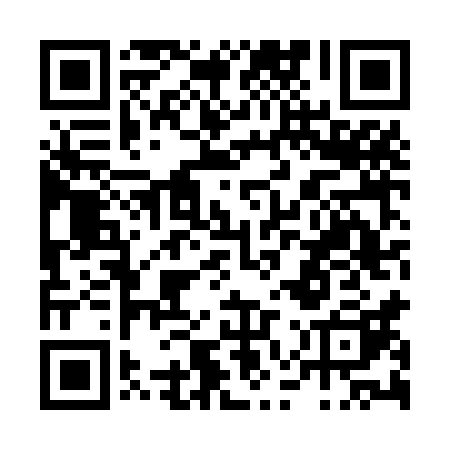 Prayer times for Povoa da Raposeira, PortugalMon 1 Apr 2024 - Tue 30 Apr 2024High Latitude Method: Angle Based RulePrayer Calculation Method: Muslim World LeagueAsar Calculation Method: HanafiPrayer times provided by https://www.salahtimes.comDateDayFajrSunriseDhuhrAsrMaghribIsha1Mon5:417:141:356:057:569:232Tue5:407:131:356:057:579:253Wed5:387:111:346:067:589:264Thu5:367:101:346:077:599:275Fri5:347:081:346:078:009:286Sat5:327:071:336:088:019:307Sun5:307:051:336:098:029:318Mon5:287:031:336:098:039:329Tue5:277:021:336:108:049:3410Wed5:257:001:326:118:059:3511Thu5:236:591:326:118:069:3612Fri5:216:571:326:128:079:3813Sat5:196:561:326:138:089:3914Sun5:176:541:316:138:099:4015Mon5:156:531:316:148:109:4216Tue5:146:511:316:148:119:4317Wed5:126:501:316:158:129:4418Thu5:106:481:306:168:139:4619Fri5:086:471:306:168:149:4720Sat5:066:451:306:178:159:4821Sun5:046:441:306:178:169:5022Mon5:036:421:306:188:179:5123Tue5:016:411:296:198:189:5324Wed4:596:401:296:198:199:5425Thu4:576:381:296:208:209:5526Fri4:556:371:296:208:219:5727Sat4:546:361:296:218:229:5828Sun4:526:341:296:228:2310:0029Mon4:506:331:286:228:2410:0130Tue4:486:321:286:238:2510:03